Приложение 7 к Протоколу заочного голосования Организационного комитета Международной олимпиады Ассоциации «Глобальные университеты» для абитуриентов магистратуры и аспирантуры от 20.06.2023 № 1-зСтруктура научного профиля (портфолио) потенциальных научных руководителей участников трека аспирантуры Международной олимпиады Ассоциации «Глобальные университеты» для абитуриентов магистратуры и аспирантуры.UniversitySechenov UniversityLevel of English proficiencyB1Educational program and field of the educational program for which the applicant will be accepted3.2.3. Public health and healthcare organization, sociology and history of medicine3.3.6. Pharmacology, clinical pharmacologyList of research projects of the potential supervisor (participation/leadership)Research in medical and pharmaceutical education based on evidence-based medicine methodsTheoretical studies of the effectiveness and safety of drugsList of the topics offered for the prospective scientific research1. Research on the transformation of medical education in post-Soviet countries2. Study of the training format in higher medical and pharmaceutical education, based on evidence-based education methods3. Metacognitive research in higher education4. Systematic reviews of the effectiveness and safety of drugs used in dentistry5. Systematic reviews of the effectiveness and safety of drugs used in endocrinology6. Systematic reviews of the effectiveness and safety of drugs used in urology7. Systematic reviews of the effectiveness and safety of drugs used in oncology 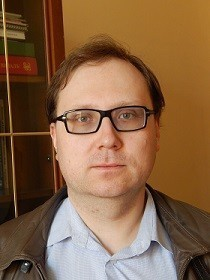 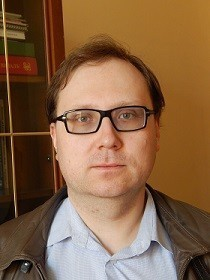 Research supervisor:Sergey P. Zavadskiy,Candidate of Pharmaceutical Sciences (Sechenov University)3.01 TU Basic medical research PHARMACOLOGY & PHARMACY5.03 HB EDUCATION & EDUCATIONAL RESEARCHResearch supervisor:Sergey P. Zavadskiy,Candidate of Pharmaceutical Sciences (Sechenov University)Supervisor’s research interestsPedagogical research in higher medical and pharmaceutical education based on evidence-based education methods.Theoretical studies of the effectiveness and safety of drugsResearch supervisor:Sergey P. Zavadskiy,Candidate of Pharmaceutical Sciences (Sechenov University)Research highlights (при наличии)Research supervisor:Sergey P. Zavadskiy,Candidate of Pharmaceutical Sciences (Sechenov University)Supervisor’s specific requirements:Diploma of graduation of a medical or pharmaceutical universityLevel of knowledge of English, not lower than B2Publications in highly rated journals included in the Scopus and Web of Science databasesResearch experienceResearch supervisor:Sergey P. Zavadskiy,Candidate of Pharmaceutical Sciences (Sechenov University)Supervisor’s main publications1. Zavadskiy SP, Gruzdov DS, Sologova SS, Terentiev AA, Moldogazieva NT. Evolutionary Conserved Short Linear Motifs Provide Insights into the Cellular Response to Stress. Antioxidants (Basel). 2022;12(1):96. Published 2022 Dec 30. doi:10.3390/antiox120100962. Zavadskiy S, Sologova S, Moldogazieva N. Oxidative distress in aging and age-related diseases: Spatiotemporal dysregulation of protein oxidation and degradation. Biochimie. 2022;195:114-134. doi:10.1016/j.biochi.2021.12.0023. Semenova T.V., Sologova S.S., Zavadsky S.P., Grigorevskikh E.M., Margaryan A.G., Trashchenkova D.A., Avakyan E.I., Sokhin D.M., Litvinova T.M., Smolyarchuk E.A. (2022) Vybor formata lektsii v vysshem farmatsevticheskom obrazovanii [Choosing a Lecture Format in Higher Pharmaceutical Education]. Voprosy obrazovaniya/Educational Studies Moscow, no 2, pp. 216–233. https://doi.org/10.17323/1814- 9545-2022-2-216–2334. Moldogazieva NT, Zavadskiy SP, Terentiev AA. Genomic Landscape of Liquid Biopsy for Hepatocellular Carcinoma Personalized Medicine. Cancer Genomics Proteomics. 2021;18(3 Suppl):369-383. doi:10.21873/cgp.202665. Zavadskiy SP, Yefimova AM. Medical education state reform in Tajikistan: Between tradition and modernity. Med Teach. 2020;42(8):861-870. doi:10.1080/0142159X.2020.1767284Results of intellectual activity (при наличии)